	Ich bin bereits DHV-Mitglied:	     			DHV-Nr. mit Eintrittsdatum und ErstvereinEintrittswunsch:	     		Datum (zum 1. eines Monats)Derzeit gültige Beitragsätze:Jahresbeitrag für Erstmitgliedschaft:	€	78,--	(incl. DHV-Anteil)Jahresbeitrag für Zweitmitgliedschaft:	€	29,--	(DHV-Anteil über anderen Verein)Jugendbeitrag	€	39,--	(incl. DHV-Anteil)1. Beitrag bei Eintritt innerhalb des Jahres:	Anteiliger Jahresbeitrag (quartalsweise Berechnung wie beim DHV)einmalige Aufnahmegebühr:	€	25,--Ergänzend empfehlen wir den Abschluss der DHV-Sammelhaftpflichtversicherung.Hiermit beantrage ich den Beitritt zur Gleitschirmflieger-Gemeinschaft Immenstadt-Sonthofen e.V.
unter Anerkennung der Satzung.Ich bin mit der Erhebung, Verarbeitung und Speicherung meiner personenbezogenen Daten einverstanden. Das Merkblatt "Hinweise zur Datenverarbeitung" habe ich erhalten. Mir ist bekannt, dass dem Aufnahmeantrag ohne dieses Einverständnis nicht stattgegeben werden kann.     ,      					Ort, Datum	Unterschriften:	Antragsteller	ggf. Erziehungsberechtigte bei JugendlichenSEPA-Einzugsermächtigung für den Jahresbeitrag siehe nächste SeiteAufnahmeantrag (05.2018)SEPA Lastschrift-MandatIch/Wir ermächtige(n) die 
Gleitschirmflieger-Gemeinschaft Immenstadt-Sonthofen e.V. 
(Gläubiger-ID DE37ZZZ00000057697), 
Zahlungen von meinem/unserem Konto mittels SEPA-Lastschrift einzuziehen. Zugleich weise ich mein/ weisen wir unser Kreditinstitut an, die von Gleitschirmflieger-Gemeinschaft auf mein/ unser Konto gezogenen SEPA-Lastschriften einzulösen. Ich kann / Wir können innerhalb von acht Wochen, beginnend mit dem Belastungsdatum, die Erstattung des belasteten Betrages verlangen. Es gelten dabei die mit meinem / unserem Kreditinstitut vereinbarten Bedingungen.Vorname Name (Kontoinhaber)Straße Hausnummer 	PLZ OrtKreditinstitut/BanknameIBAN	BIC     ,      	Datum, Ort 	UnterschriftAnmerkungen:Die Mandatsreferenznummer wird dem Kontoinhaber spätestens 7 Tage vor dem erstmaligen Einzug des Lastschriftbetrages mitgeteilt.Ein SEPA-Lastschrift-Mandat verliert automatisch 36 Monate nach letzter Abbuchung seine Gültigkeit. Selbstverständlich können sie das Mandat auch jederzeit davor bei der Gleitschirmflieger-Gemeinschaft schriftlich widerrufen. Bitte beachten sie, dass das Kreditinstitut im Fall einer nicht eingelösten Lastschrift (z.B. mangels Deckung oder falscher Kontodaten) Spesen verrechnet, die wir an sie weiterverrechnen.Wir möchten darauf hinweisen, dass ohne vollständige Angaben eineTeilnahme am SEPA-Lastschriftverfahren nicht möglich ist.Hinweise zur Datenverarbeitung1. Name und Kontaktdaten des für die Verarbeitung Verantwortlichen sowie des betrieblichen DatenschutzbeauftragtenDiese Datenschutzhinweise gelten für die Datenverarbeitung durch:Verantwortlicher: 
Gleitschirmflieger-Gemeinschaft Immenstadt/Sonthofen e.V., vertreten durch den 
1. Vorstand: Markus Rudolf, Im Esch 3 ½, 87509 Immenstadt/Stein, Deutschland, 
eMail: praesi@gleitschirmflieger.de, Telefon +49 (8323) 6011, Fax +49 (8323) 79262. Erhebung und Speicherung personenbezogener Daten sowie Art und Zweck und deren VerwendungWenn sie bei uns Mitglied sind, erheben wir folgende Informationen:Vorname, Nachname,Anschrift,eine gültige E-Mail-Adresse,Telefonnummer (Festnetz und/oder Mobilfunk)Geburtsdatum, Staatsangehörigkeit, BerufBankverbindungDHV-Mitgliedsnummer und evtl. ErstvereinThreema-IDDie Erhebung dieser Daten erfolgt zum Zwecke der,Verwaltung der Mitgliedschaft,Verwaltung des Vereinsforums,Information über Vereinsveranstaltungen,Zusendung des Mitgliedsausweises,Abwicklung des Zahlungsverkehrs,Korrespondenz mit dem DHV.Die Datenverarbeitung erfolgt auf ihre Anfrage hin und ist nach Art. 6 Abs. 1 S. 1 lit. b DSGVO zu den genannten Zwecken für die angemessene Bearbeitung der Mitgliedschaft und für die beidseitige Erfüllung von Verpflichtungen aus der Mitgliedschaft erforderlich.3. Weitergabe von Daten an DritteEine Übermittlung ihrer persönlichen Daten an Dritte zu anderen als den oben aufgeführten Zwecken findet nicht statt.4. BetroffenenrechteSie haben das Recht:gemäß Art. 7 Abs. 3 DSGVO ihre einmal erteilte Einwilligung jederzeit gegenüber uns zu widerrufen. Dies hat zur Folge, dass wir die Datenverarbeitung, die auf dieser Einwilligung beruhte, für die Zukunft nicht mehr fortführen dürfen;gemäß Art. 15 DSGVO Auskunft über ihre von uns verarbeiteten personenbezogenen Daten zu verlangen. Insbesondere können sie Auskunft über die Verarbeitungszwecke, die Kategorie der personenbezogenen Daten, die Kategorien von Empfängern, gegenüber denen ihre Daten offengelegt wurden oder werden, die geplante Speicherdauer, das Bestehen eines Rechts auf Berichtigung, Löschung, Einschränkung der Verarbeitung oder Widerspruch, das Bestehen eines Beschwerderechts, die Herkunft ihrer Daten, sofern diese nicht bei uns erhoben wurden, sowie über das Bestehen einer automatisierten Entscheidungsfindung einschließlich Profiling und ggf. aussagekräftigen Informationen zu deren Einzelheiten verlangen;gemäß Art. 16 DSGVO unverzüglich die Berichtigung unrichtiger oder Vervollständigung ihrer bei uns gespeicherten personenbezogenen Daten zu verlangen;gemäß Art. 17 DSGVO die Löschung ihrer bei uns gespeicherten personenbezogenen Daten zu verlangen, soweit nicht die Verarbeitung zur Ausübung des Rechts auf freie Meinungsäußerung und Information, zur Erfüllung einer rechtlichen Verpflichtung, aus Gründen des öffentlichen Interesses erforderlich ist;gemäß Art. 20 DSGVO ihre personenbezogenen Daten, die sie uns bereitgestellt haben, in einem strukturierten, gängigen und maschinenlesebaren Format zu erhalten oder die Übermittlung an einen anderen Verantwortlichen zu verlangen undgemäß Art. 77 DSGVO sich bei einer Aufsichtsbehörde zu beschweren. In der Regel können sie sich hierfür an die Aufsichtsbehörde ihres üblichen Aufenthaltsortes oder unseres Vereinssitzes wenden.5. WiderspruchsrechtSofern ihre personenbezogenen Daten auf Grundlage von berechtigten Interessen gemäß Art. 6 Abs. 1 S. 1 lit. f DSGVO verarbeitet werden, haben sie das Recht, gemäß Art. 21 DSGVO Widerspruch gegen die Verarbeitung ihrer personenbezogenen Daten einzulegen, soweit dafür Gründe vorliegen, die sich aus ihrer besonderen Situation ergeben.Möchten sie von ihrem Widerspruchsrecht Gebrauch machen, genügt eine E-Mail an schriftfuehrer@gleitschirmflieger.deWenn sie von ihrem Widerspruchsrecht Gebrauch machen, so sehen wir uns leider gezwungen, die Mitgliedschaft zu beenden.Gleitschirmflieger-GemeinschaftImmenstadt-Sonthofen e.V.1. Vorstand: Markus Rudolf, Im Esch 3 1/2, 87509 Immenstadt
 (01 77) 3 10 79 81	E-Mail: m_rudolf@web.de2. Vorstand: Johannes Schätzler, Altstädter Str. 17, 87527 Sonthofen
 (0152) 56149691	E-Mail: johannes.schaetzler@gmail.com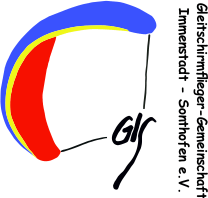 Name	     	

Vorname	     	

Straße, Haus-Nr.	     	

PLZ	     	

Wohnort	     	Geb. Datum	     	

Staatsangehörigkeit	     	

eMail-Adresse	     	

Telefon/Handy	     	

Beruf	     	Bearbeitungsvermerke des Vereines:	 Erstmitglied	 Zweitmitglied	 Jugend	 FördererBearbeitungsvermerke des Vereines:	 Erstmitglied	 Zweitmitglied	 Jugend	 FördererAufnahme am:		DHV-Meldung am:		Beitrag und Kassen-EDV:		EDV		Gleitschirmflieger-GemeinschaftImmenstadt-Sonthofen e.V.Gleitschirmflieger-GemeinschaftImmenstadt-Sonthofen e.V.Gleitschirmflieger-GemeinschaftImmenstadt-Sonthofen e.V.